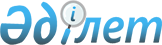 Об утверждении Плана мероприятий (дорожная карта) по поддержке и развитию переработки сельскохозяйственной продукции и пищевой промышленности
					
			Утративший силу
			
			
		
					Распоряжение Премьер-Министра Республики Казахстан от 7 декабря 2012 года № 226-р. Утратило силу постановлением Правительства Республики Казахстан от 29 апреля 2014 года № 417      Сноска. Утратило силу постановлением Правительства РК от 29.04.2014 № 417.

      В целях развития пищевой и перерабатывающей промышленности Республики Казахстан:



      1. Утвердить прилагаемый План мероприятий (дорожная карта) по поддержке и развитию переработки сельскохозяйственной продукции и пищевой промышленности (далее – План мероприятий).



      2. Заинтересованным центральным государственным органам, акимам областей, городов Астаны и Алматы, акционерному обществу «Национальный управляющий холдинг «КазАгро» (по согласованию):



      1) обеспечить надлежащее и своевременное исполнение Плана мероприятий;



      2) по итогам полугодия и года, к 15 июля и 15 января, представлять информацию о ходе реализации Плана мероприятий в Министерство сельского хозяйства Республики Казахстан.



      3. Министерству сельского хозяйства Республики Казахстан обеспечить представление сводной информации о ходе выполнения Плана мероприятий в Правительство Республики Казахстан ежегодно к 1 августа и 1 февраля.



      4. Контроль за реализацией настоящего распоряжения возложить на Канцелярию Премьер-Министра Республики Казахстан.      Премьер-Министр                            С. Ахметов

Утвержден          

распоряжением Премьер-Министра

Республики Казахстан     

от 7 декабря 2012 года № 226 

План мероприятий (дорожная карта)

по поддержке и развитию переработки сельскохозяйственной

продукции и пищевой промышленности

      Примечание: расшифровка аббревиатур:

      МФ – Министерство финансов Республики Казахстан 

      МЭРТ – Министерство экономического развития и торговли Республики Казахстан 

      МИНТ – Министерство индустрии и новых технологий Республики Казахстан

      МИД – Министерство иностранных дел Республики Казахстан 

      МКИ – Министерство культуры и информации Республики Казахстан

      МЗ – Министерство здравоохранения Республики Казахстан

      МОН – Министерство образования и науки Республики Казахстан

      МСХ – Министерство сельского хозяйства Республики Казахстан 

      АС – Агентство Республики Казахстан по статистике

      АЗК – Агентство Республики Казахстан по защите конкуренции

      АО «НУХ «КазАгро» – акционерное общество «Национальный управляющий холдинг «КазАгро»

      АО «КАИ» – акционерное общество «Казагроинновация»

      АЦЭП – ТОО «Аналитический центр экономической политики в агропромышленном комплексе»

      КазНИИ ЭАПК и СТ – товарищество с ограниченной ответственностью «Казахский научно-исследовательский институт экономики агропромышленного комплекса и развития сельских территорий»

      ОЮЛ «НЭП Казахстана «Союз «Атамекен» – объединение юридических лиц «Национальная экономическая палата Казахстана «Союз «Атамекен»

      НЦА – ТОО «Национальный центр аккредитации Республики Казахстан»
					© 2012. РГП на ПХВ «Институт законодательства и правовой информации Республики Казахстан» Министерства юстиции Республики Казахстан
				№ п/пНаименование мероприятияОтветственные исполнителиФорма завершенияСрок исполнения12345Защита внутреннего рынка от скрытого демпингового импортного товараЗащита внутреннего рынка от скрытого демпингового импортного товараЗащита внутреннего рынка от скрытого демпингового импортного товараЗащита внутреннего рынка от скрытого демпингового импортного товараЗащита внутреннего рынка от скрытого демпингового импортного товара1.Проанализировать товарные рынки за 2009 - 2011 годы, по которым имеется существенное увеличение объемов импорта, в том числе из Российской Федерации и Республики Беларусь МСХ, МФ, АС, ОЮЛ «НЭП Казахстана «Союз «Атамекен» (по согласованию)Информация в МЭРТ25 декабря 2012 года2.Вести мониторинг товарных рынков на предмет выявления фактов увеличения объемов импортных поставок продовольственных товаров из стран ближнего и дальнего зарубежьяМСХ, МФ, АС, ОЮЛ «НЭП Казахстана «Союз «Атамекен» (по согласованию)Информация в МЭРТ15 апреля,

15 сентября

2013-2014 годов3.Проанализировать прямые и косвенные факторы, влияющие на ценообразование отечественной продукции и ее конкурентоспособностьАЦЭП, ОЮЛ «НЭП Казахстана «Союз «Атамекен» (по согласованию)Информация в МЭРТ1 июня 

2013 года4.Проводить среди общественных объединений, предприятий, товаропроизводителей в сфере пищевой и перерабатывающей промышленности разъяснения по процедурам инициирования предложения по мерам таможенно-тарифного и нетарифного регулирования, а также расследования в целях применения специальных защитных, антидемпинговых или компенсационных мер в отношении импорта товаров из третьих стран на единую таможенную территорию Таможенного союзаМЭРТ, МСХ, ОЮЛ «НЭП Казахстана «Союз «Атамекен» (по согласованию)Отчет в Правительство Республики Казахстан1 февраля

ежегодно5.Принять меры антимонопольного реагирования по выявленным фактам злоупотребления субъектами рынка (в том числе в отношении импортеров) доминирующим положением, антиконкурентных соглашений и согласованных действий, а также недобросовестной конкуренцииАЗКИнформация в Правительство Республики Казахстан15 января, 

15 июля 

2013-2014 годов6.Оказывать на основе госсоцзаказа субъектам АПК юридические консультационные услуги по вопросам проведения расследований в целях применения специальных защитных, антидемпинговых или компенсационных мер в отношении импорта товаровМСХ, МЭРТ Оказание юридических консультационных услуг2013-2015 годыОбеспечение практического применения системы контроля за соблюдением законодательства в области технического регулированияОбеспечение практического применения системы контроля за соблюдением законодательства в области технического регулированияОбеспечение практического применения системы контроля за соблюдением законодательства в области технического регулированияОбеспечение практического применения системы контроля за соблюдением законодательства в области технического регулированияОбеспечение практического применения системы контроля за соблюдением законодательства в области технического регулирования7.Провести анализ обеспечения технических регламентов аккредитованными органами по подтверждению соответствия, испытательными лабораториями и соответствующей нормативной технической базойМИНТ, НЦА (по согласованию)Отчет в Правительство Республики Казахстан20 февраля, 

20 ноября

2013 года8.По итогам проведенного анализа внести предложения по модернизации испытательных лабораторий, а также их материально-техническом оснащенииМИНТ, МСХ Внесение бюджетной заявки на соответствующий финансовый год2013-2015 годы9.Разработать стандарты на методы контроля и методики измерений, необходимых для выполнения требований технических регламентов, в том числе по идентификации пищевых продуктовМИНТ, МСХОтчет в Правительство Республики Казахстан об утвержденных стандартах 15 января 2013-2014 годов10.Проработать возможность придания неправительственным организациям статуса, предоставляющего им право проводить мероприятия по выявлению фальсифицированной пищевой продукции на рынке МИНТПредложения в Правительство Республики Казахстан по внесению изменений в НПА25 декабря

2012 года11.Обеспечить непрерывную деятельность общественных приемных при территориальных подразделениях Комитета по техническому регулированию и метрологии Министерства индустрии и новых технологий с целью приема информации от населения о недобросовестных производителях продукции, фактах нарушения производства пищевых продуктов, их транспортировки, хранения и реализацииМИНТ, акиматы областей, 

гг. Астаны и АлматыОтчет в Правительство Республики Казахстан о принятых мерах по устранению нарушений законодательства в области технического регулированияЕжеквартально 12.Организовать размещение на объектах внутренней торговли информационных стендов, осведомляющих покупателей продукции о существовании общественных приемных, куда можно обратиться при приобретении некачественного фальсифицированного продукта, а также фактах выявления производства пищевых продуктов в несоответствующих условияхАкиматы областей, гг. Астаны и АлматыОтчет в МИНТ25 декабря 

2012 года13.Проработать механизм по усилению работы по предотвращению поступления в Казахстан продукции без документов, подтверждающих ее соответствие требованиям технических регламентов, а также поступающей с поддельными сертификатами и декларацией соответствияМИНТ, МЗ, МФИнформация в Правительство Республики Казахстан15 января

2013 года14.Проводить государственный контроль в отношении безопасности и качества импортных пищевых продуктов с проведением лабораторного анализа на соответствие требованиям технических регламентов, в том числе наличие растительных жиров, соответствие составных частей консервированной продукцииМИНТ, МЗИнформация 

в МСХЕжеквартально15.При поступлении жалоб от населения проводить мероприятия по посещению торговых точек и проверке соответствия пищевых продуктов требованиям технических регламентов, в части маркировки. При необходимости проводить экспертные оценки и лабораторные исследованияМИНТ, МЗ, общество по защите потребителей (по согласованию), Лига потребителей Казахстана (по согласованию)Информация в МСХЕжеквартально16.Сообщать в контролирующие органы по результатам проведенных проверок информацию о выявленных фактах нарушения для принятия соответствующих мерМИНТ, общество по защите потребителей (по согласованию), Лига потребителей Казахстана (по согласованию)Информация в МСХЕжеквартальноСоздание условий для системного сбыта отечественной продукцииСоздание условий для системного сбыта отечественной продукцииСоздание условий для системного сбыта отечественной продукцииСоздание условий для системного сбыта отечественной продукцииСоздание условий для системного сбыта отечественной продукции17.Создать условия для развития деятельности торговых сетей современного формата посредством мер государственной поддержки и фискальной политикиМЭРТОтчет в Правительство Республики Казахстан15 января,

15 июля

2013-2014 годов18.Принять меры по интеграции автоматизированной интегрированной информационной системы «Электронные государственные закупки» и информационной системы Интернет-портал «Казахстанское содержание», а также наполнению базы данных товаров, работ, услуг и их поставщиковМИНТ, МФ, ОЮЛ «НЭП Казахстана «Союз «Атамекен» (по согласованию)Отчет в Правительство Республики Казахстан20 декабря

2012 года19.Вести мониторинг соблюдения норм пункта 5 статьи 44 Закона Республики Казахстан «О государственных закупках» в части приоритетного закупа продовольственных товаров у отечественных производителей посредством проведения контрольных мероприятийМФИнформация в МСХ 15 июля 

2013 года и 

15 января 

2014 года 20.Проработать вопрос и внести предложения по реализации социально-профилактических мероприятий (включение в школьное питание пищевых продуктов, обогащенных витаминно-минеральным комплексом) параллельно ориентированных на создание гарантированного сбыта отечественных продовольственных товаровМОН, МЗ, акиматы областей, гг. Астаны и АлматыПредложения

в МСХ15 января 

2013 года 21.Провести двусторонние переговоры в целях сокращения существующих торговых барьеров, в том числе в отношении сельскохозяйственной продукции и продуктов ее переработки в рамках соглашений о свободной торговлеМЭРТ, МСХИнформация в Правительство Республики Казахстан15 января, 

15 июля

2013-2014 годов22.Проработать вопрос по созданию приграничных логистических центров по хранению, транспортировке, упаковке и дальнейшей реализации плодоовощной продукцииМСХ, МЭРТ, акиматы

областей, гг. Астаны и АлматыИнформация в Правительство Республики Казахстан15 июля 

2013 года23.Проработать вопрос создания торгово-логистического центра на условиях государственно-частного партнерства в городе АстанеАО «НУХ «КазАгро» (по согласованию), акимат г. АстанаПредложения в Правительство Республики Казахстан1 марта

2013 года24.Оказывать содействие в привлечении иностранных и отечественных инвестиций для строительства новых предприятий, реконструкции существующих производственных мощностей по переработке сельскохозяйственной продукции, ориентированных на выпуск продукции в соответствии с требованиями международных стандартовМИНТ, МСХ, МЭРТОтчет в Правительство Республики Казахстан15 января, 

15 июля 

2013-2014 годов25.Выработать предложения по поиску новых экспортных «ниш», в том числе посредством распространения по дипломатическим каналам перечня крупных инвестиционных проектовМИНТ, МИД Предложения в Правительство Республики Казахстан15 января 

2013 года26.Разработать план информационно-пропагандистских мероприятий, нацеленный на максимальную переориентацию казахстанских потребителей на отечественные продукты питанияМКИПлан информационно-

пропаган-

дистских мероприятий1 марта 

2013-2014 годов27.Принять меры по устранению барьеров, создаваемых торговыми сетями для отечественных товаропроизводителейАЗКОтчет в Правительство Республики Казахстан1 июня 

2013 годаРазвитие смежных отраслейРазвитие смежных отраслейРазвитие смежных отраслейРазвитие смежных отраслейРазвитие смежных отраслей28.Проработать вопрос строительства заводов по производству тароупаковочных и вспомогательных материалов, необходимых для предприятий пищевой и перерабатывающей промышленностиМИНТ, МСХ, акиматы областей, 

гг. Астаны и АлматыИнформация в Правительство Республики Казахстан1 апреля 

2013 года29.Выработать конкретные предложения по развитию легкой промышленностиМИНТ, МСХ, акиматы областей, 

гг. Астаны и АлматыИнформация в Правительство Республики Казахстан15 января

2013 годаРазвитие производства, а также системы заготовки, транспортировки и хранения сельскохозяйственного сырьяРазвитие производства, а также системы заготовки, транспортировки и хранения сельскохозяйственного сырьяРазвитие производства, а также системы заготовки, транспортировки и хранения сельскохозяйственного сырьяРазвитие производства, а также системы заготовки, транспортировки и хранения сельскохозяйственного сырьяРазвитие производства, а также системы заготовки, транспортировки и хранения сельскохозяйственного сырья30.Провести инвентаризацию в разрезе каждого предприятия пищевой и перерабатывающей промышленностиАкиматы областей, гг. Астаны и АлматыОтчет в МСХ1 февраля

2013 года31.Определить обеспеченность действующих перерабатывающих предприятий сырьем, необходимым для максимальной загрузки мощностей, и необходимость строительства новых предприятий в зоне концентрации сельхозсырьяАкиматы областей, гг. Астаны и АлматыОтчет в МСХ11 февраля

ежегодно32.Представить перечень предприятий, простаивающих более двух летАкиматы областей, гг. Астаны и Алматы, АСИнформация в в МСХ15 февраля

2013 года33.Создать электронный банк данных всех предприятий пищевой и перерабатывающей промышленностиМСХ, акиматы областей, гг. Астаны и АлматыБаза данных1 февраля 

2013 года34.Определить потребность перерабатывающих предприятий в модернизации и приобретении нового высокотехнологичного оборудованияАкиматы областей, гг. Астаны и АлматыИнформация в МСХ РК1 февраля 2013 года35.Предусмотреть в разрабатываемой Программе развития агропромышленного комплекса Республики Казахстан на 2013 - 2020 годы новые финансовые инструменты поддержки перерабатывающих предприятийМСХ, АЦЭП (по согласованию)Проект Программы1 декабря 2012 года36.Инициировать новую бюджетную программу по возмещению затрат, связанных с глубокой переработкой сельхозсырья и производством готовой продукцииМСХ, МЭРТ, МФ Бюджетная заявка1 апреля 2013 года37.Продолжить работу по кредитованию перерабатывающих предприятий через дочерние организации АО «НУХ «КазАгро»АО «НУХ «КазАгро» (по согласованию)Отчет в МСХ15 января, 

15 июля

2013-2014 годов 38.Принять меры по обеспечению перерабатывающих предприятий необходимыми объектами инженерной инфраструктуры в рамках региональных карт индустриализацииАкиматы областей, гг. Астаны и АлматыОтчет в МСХ15 января, 

15 июля 2013-2014 годов39.Провести анализ обеспеченности перерабатывающих предприятий квалифицированными кадрами с целью определения текущей и дополнительной потребности в разрезе специальностейМСХ, акиматы

областей, гг. Астаны и Алматы Предложения в МОН1 февраля

2013 года40.Изучить состояние подготовки и переподготовки кадров для предприятий пищевой и перерабатывающей промышленности МСХ, МОН, акиматы

областей, гг. Астаны и АлматыИнформация в Правительство Республики Казахстан 1 июля

2013 года41.Организовать обучающие семинары по вопросам повышения квалификации специалистов в отрасли пищевой и перерабатывающей промышленностиМСХ, МОН, акиматы

областей, гг. Астаны

и Алматы, АО «КАИ» (по согласованию)Информация в Правительство Республики Казахстан 1 марта 2013-2014 годов42.Разработать новый проект Закона Республики Казахстан «О сельскохозяйственной кооперации»МСХ, КазНИИ ЭАПК и СТ (по согласованию), акиматы областей, гг. Астаны и АлматыВынесение концепции к проекту Закона на рассмотрение заседания МВК 2014 год